National Committee Discussion area for proposals of the Green National Committee (NC). NC Delegates can post upcoming votes on this board where all members can see and discuss each proposal. 
All forum members may view this forum, and Council Reps may reply to topics. Only National Committee Delegates may create topics. GPCO Forum » Colorado Greens Discussion » National Committee Pages: [1] UnnotifyMark ReadUnnotifyMark ReadPages: [1] Subject / Started byReplies / ViewsLast post 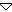 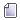 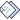 How would you have us vote? Proposal to update Article X of GPUS Rules and Proc Started by andreamerida 1 Replies 
16 Views July 15, 2015, 11:29:53 AM
by Harry Hempy 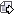 NC Proposal to Amend annual national meeting committee rules Started by Bob Kinsey 0 Replies 
3 Views August 25, 2014, 10:17:40 AM
by Bob Kinsey ID 693 - Approval of Mark Jenkins, Arkansas, for membership on the Finance Com. Started by Ryan Jones 0 Replies 
2 Views January 18, 2013, 06:34:48 PM
by Ryan Jones ID 692 - Assign Desert Greens Utah to Temporary Inactive Status Started by Ryan Jones 0 Replies 
2 Views January 18, 2013, 06:33:44 PM
by Ryan Jones ID 691 Assign Green Party of Nevada to Temporary Inactive Status Started by Ryan Jones 0 Replies 
2 Views January 18, 2013, 06:32:16 PM
by Ryan Jones ID 682 2012 Election of GPUS Steering Committee - Treasurer - 1 Seat Started by Ryan Jones 1 Replies 
7 Views July 07, 2012, 10:59:56 PM
by Ryan Jones ID 681 2012 Election of GPUS Steering Committee Co-chairs Started by Ryan Jones 0 Replies 
0 Views July 07, 2012, 10:58:00 PM
by Ryan Jones ID 686 Confirm Colin Beavan as an Election Administrator at the 2012 Nominating Started by Ryan Jones 0 Replies 
0 Views July 06, 2012, 12:39:44 PM
by Ryan Jones ID 685 Confirm Holly Hart as an Election Administrator at the 2012 Nominating Co Started by Ryan Jones 0 Replies 
0 Views July 06, 2012, 12:38:13 PM
by Ryan Jones Confirmation of Jason Nabewaniec as PNC Co-facilitator of Credential Report Started by Ryan Jones 0 Replies 
0 Views July 06, 2012, 12:37:01 PM
by Ryan Jones Confirmation of Gloria Mattera as PNC Co-facilitator of Credential Report Started by Ryan Jones 0 Replies 
0 Views July 06, 2012, 12:36:22 PM
by Ryan Jones ID 677 2012 Platform amendment proposal: Education - Massachusetts Started by Ryan Jones 0 Replies 
2 Views June 13, 2012, 12:45:54 AM
by Ryan Jones ID 676 2012 Platform amendment proposal: Political Reform - CA Started by Ryan Jones 1 Replies 
4 Views June 13, 2012, 12:44:46 AM
by Ryan Jones ID 675 2012 Platform amendment proposal: Criminal justice - CA Started by Ryan Jones 1 Replies 
6 Views June 13, 2012, 12:42:38 AM
by Ryan Jones 671 Proposal to Approve Bill Kreml for Finance Committee Started by Ryan Jones 0 Replies 
4 Views June 13, 2012, 12:39:30 AM
by Ryan Jones ID 672 - Proposal to Approve 9,000 Dollar Loan from Green Party Members Started by Ryan Jones 1 Replies 
7 Views June 10, 2012, 12:13:55 PM
by Ryan Jones 